PENGARUH KUALITAS PELAYANAN JASA TERHADAP KEPUASAN KONSUMEN NANI WEDDING DECORATION DI KECAMATAN DELITUASKRIPSI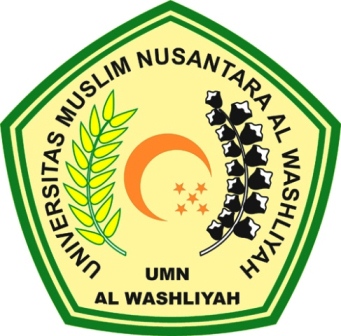 OLEH :TRI HERIANANPM. 163114025FAKULTAS EKONOMI PROGRAM STUDI MANAJEMENUNIVERSITAS MUSLIM NUSANTRA AL-WASHLIYAHMEDAN 	2020PENGARUH KUALITAS PELAYANAN JASA TERHADAP KEPUASAN KONSUMEN NANI WEDDING DECORATION DI KECAMATAN DELITUASkripsi Ini Diajukan Guna Memenuhi Salah Satu Syarat Untuk Memperoleh Gelar Sarjana ManajemenPada Fakultas Ekonomi Jurusan ManajemenUniversitas Muslim NusantaraAl-Washliyah MedanOLEH :TRI HERIANANPM. 163114025FAKULTAS EKONOMI PROGRAM STUDI MANAJEMENUNIVERSITAS MUSLIM NUSANTRA AL-WASHLIYAHMEDAN 	2020